May 27, 2015LINDSAY BLUMEENERGY BUYER – BROKER TEAMSCHNEIDER ELECTRIC10350 ORMSBY PARK PLACE SUITE 400LOUISVILLE KY 40223			RE: Summit Energy Services Inc Request for Bond Reduction				Docket Number: A-2009-2143682Dear Lindsay Blume:We are in receipt of your filing of a request for a Bond reduction for Summit Energy Services Inc to their electric generation supplier license operating in Pennsylvania. In order to accept this filing you are required to pay a filing fee of $350.00.Therefore, we are pending the processing of your request for Bond reduction until this fee is satisfied. Please send a certified check or money order made payable to “Commonwealth of Pennsylvania”.  Once we receive payment we will be able to process accordingly.	Pursuant to 52 Pa. Code §1.4, you are required to correct these deficiencies. Failure to do so within 20 days of the date of this letter will result in the Bond Rider being returned unfiled.   Thank you for your immediate attention to this matter.					Sincerely,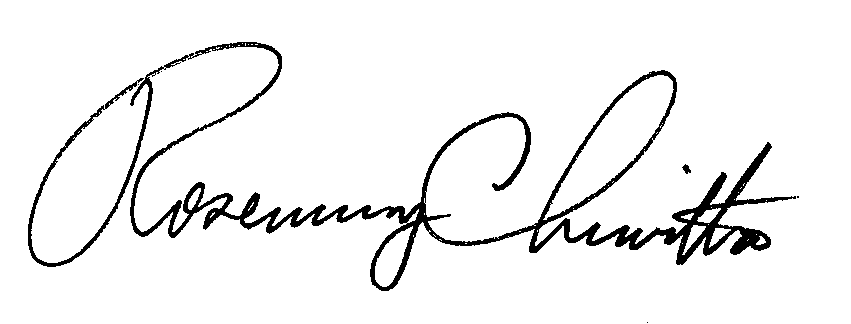 					Rosemary Chiavetta					SecretaryRC: wjz 